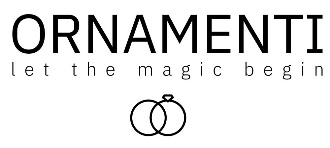 1.6.2023TZ – Jaké šperky s sebou zabalit na dovolenou?Také už se nemůžete dočkat dovolené? Máte už vybráno kam, zbývá jen zabalit a tradáá. Kromě plavek a krému na opalování nezapomeňte na oblíbené šperky Ornamenti. Hodí se ke každému outfitu a oslníte s nimi na pláži, při sportu i při romantické večeři ve dvou.Nejlepší na léto jsou šperky z chirurgické oceli OrnamentiŠperky z chirurgické oceli jsou voděodolné, nemusíte je tedy vůbec sundávat a budou vás zdobit, i když si půjdete zaplavat do moře či do bazénu. Zvládnou s vámi i sport a jakékoli jiné běžné denní aktivity. Jsou hypoalergenní, neobsahují olovo ani nikl a vhodné jsou i pro citlivou pleť. Vybírat můžete ze spousty šperků ve stříbrné variantě, pozlacené 18k zlatem či ozdobené zirkony, perlami, polodrahokamy nebo barevnými korálky. Šperky z chirurgické oceli pořídíte za příjemnou cenu, můžete si jich tedy pořídit víc a častěji je střídat a kombinovat.Letní tipy – výrazné šperky, vrstvení, zirkony a náramky na kotníkNebojte se v létě zaujmout a dopřát si i výraznější šperky. Uvidíte, že sklidíte úspěch. Co třeba nepřehlédnutelné pozlacené náušnice Shield gold nebo plochý náhrdelník Wide Flat gold?Skvělý tip, který je ideální na letní období, je vrstvení šperků. Kombinace šperků různé délky, druhů a velikosti na holé opálené kůži krásně vynikne. Vrstvit můžete náhrdelníky, náramky, prstýnky i náušnice. Kombinovat lze různé délky, pozlacené i stříbrné šperky, jednoduché kousky s těmi výraznějšími nebo zdobenými zirkony či perlami. Fantazii se meze nekladou a záleží jen na vás a vašem citu. Pokud nemáte na vrstvení odvahu, pořiďte si šperky, které tento efekt v sobě již nesou, např. pozlacený dvojitý náhrdelník Double Love you gold, pozlacený náramek Triple Snake gold či set pozlacených prstýnku Double Wave gold.Na léto jsou úžasné šperky se zirkony, ať už bílými nebo barevnými. V záři slunečních paprsků se budou krásně třpytit a vy budete nepřehlédnutelná. Náš tip jsou třeba pozlacené náušnice Summertime gold se sadou barevných zirkonů. Vyloženě letní vibe mají šperky, které  hrají výraznými barvami, např. skvělým tipem je řada Turquoise Clover gold (náramek, náhrdelník a náušnice), kterou zdobí tyrkysový minerál Amazonit Tianhe.K letním must-have patří rozhodně náramky na kotník. Originálně ozdobí vaše nohy a upoutají pozornost nejen na pláži, ale i na nákupech či v kavárně. Vybírat můžete z náramků stříbrných, pozlacených 18k zlatem, ozdobených mušlemi či barevnými korálky. A i v tomto případě vrstvěte. Při cestování budou vaše šperky v bezpečí v cestovní šperkovniciSkvělý tip na dovolenou je praktická a prostorná cestovní šperkovnice. Na cestách vaše šperky ochrání a vejdou se do ní všechny potřebné prstýnky, náušnice, náramky i náhrdelníky. Díky krásnému designu bude pak zdobit i váš domov. Nabídku letních šperků najdete na webových stránkách www.ornamenti.cz. Na webu se můžete také zaregistrovat do věrnostního programu a nakupovat už jen levněji a levněji.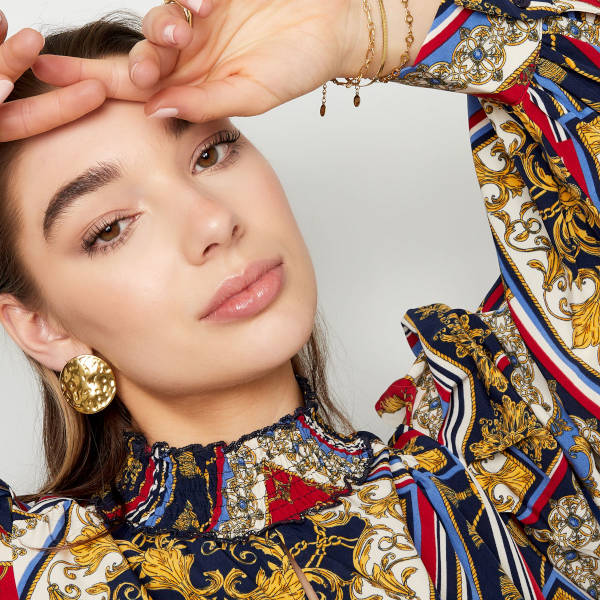 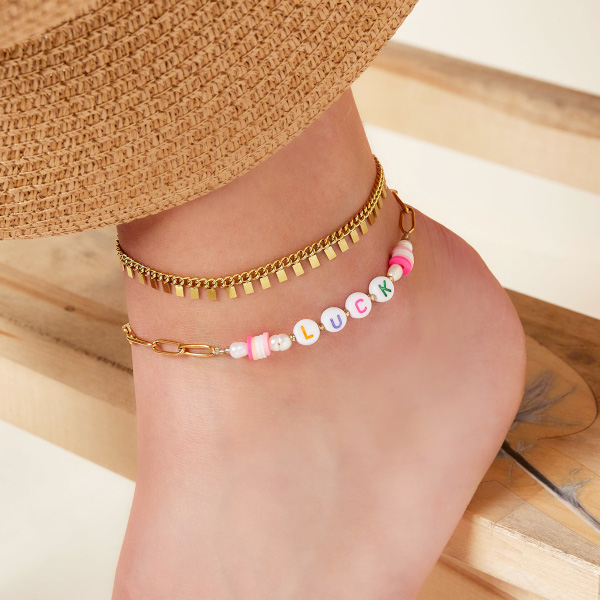 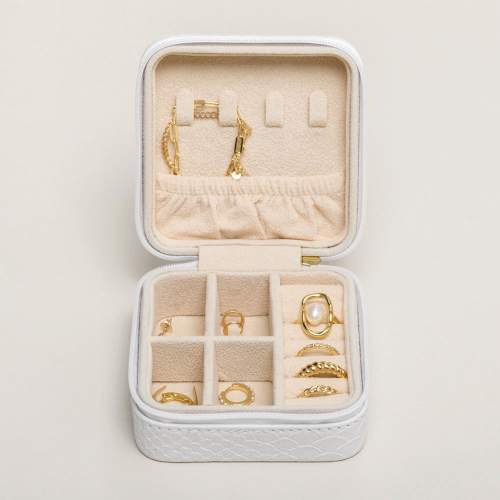 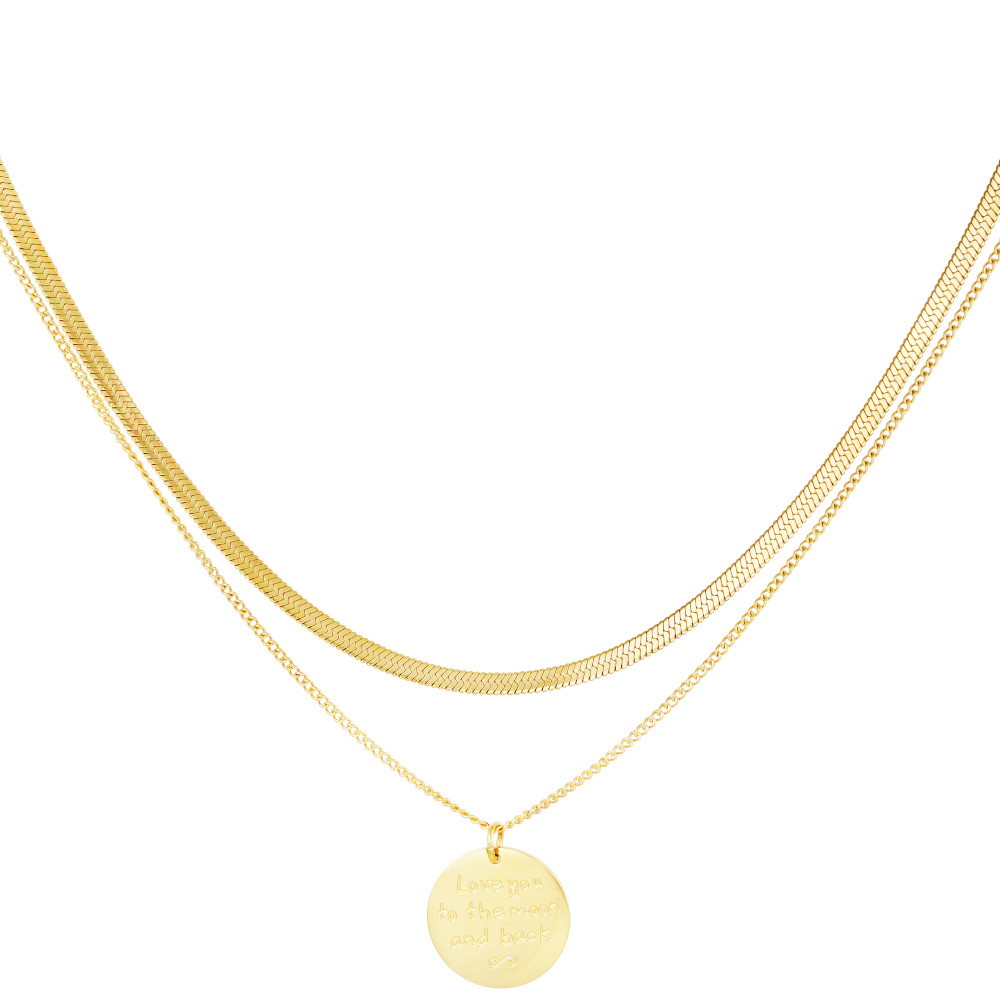 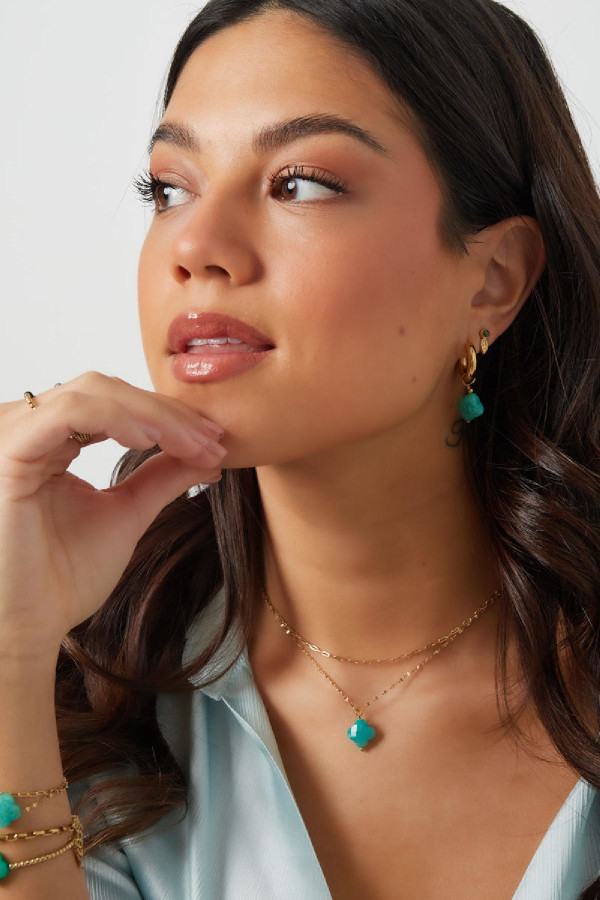 Kontakty:							Mediální servis:Ornamenti 							cammino...www.ornamenti.cz 						Dagmar KutilováFacebook/Ornamenti 	 					e-mail: kutilova@cammino.czInstagram/Ornamenti						tel.: +420 606 687 506  								www.cammino.cz